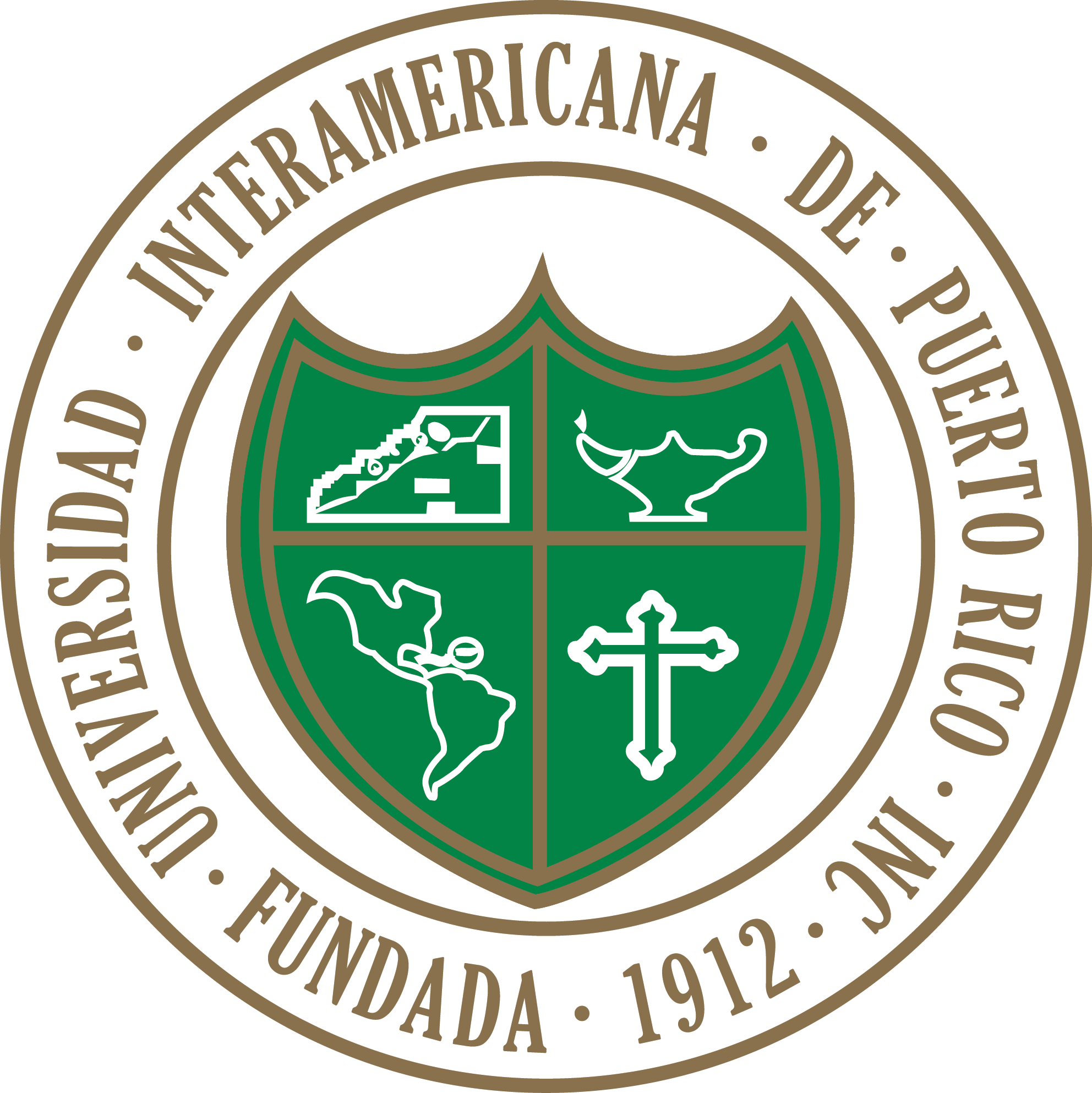 Universidad Interamericana de Puerto Rico           Recinto Metropolitano                  Formulario para tramitar la anotación de Incompleto ( I )    _________________________                                                                     _______________________     Apellido paterno, materno, nombre e inicial                                                   Número de estudiante             _____________ ______________________                                                            __________________                             Departamento académico                                                                                    Término académico                  ______________ 			                __________           		  	           _________                  Título del curso          	Codificación del curso	 	                         Número de secciónPara ser completado por el profesor y entregado al supervisor inmediato, cuando se haga laentrada de notas al registro electrónico al concluir el término académico.*Indique la anotación I más la calificación provisional obtenida por el estudiantedespués de asignar puntuación de cero al trabajo no rendido:                                  _________ ______________________________________Nombre y apellidos del profesor (letra de molde)_______________________________________	_______________________________                                Firma                                                                       Fecha (dd, mm, aaaa)             Descripción del trabajo o de los trabajos que el estudiante debe rendir:_                                                                         _                        ____________________________________________________________________________________*En caso de que el estudiante no remueva la calificación de incompleto (IF ) en el período reglamentario, recibirá la calificación provisional informada por el profesor.Para ser completado por el profesor y sometido al Registrador a través del supervisor inmediato, luego de que el estudiante complete el trabajo pendiente.La anotación de incompleto ( “I”) del estudiante en el curso mencionado arriba se debe sustituir con la puntuación y calificación de ___.  Esta calificación pasará al expediente académico del estudiante, ya que éste completó el trabajo pendiente.__ ______Migdalia M. Texidor_                   __________                     _____6-11-18_______________Nombre y apellidos del profesor (letra de molde)                                               Fecha (dd, mm, aaaa)	_______________________________________	_______________________________Firma del Director de Departamento	Fecha (dd, mm, aaaa)           